臺北市政府教育局 111 年度校園安全宣導影片觀看心得(高中500字、國中300字、國小100字，註：低年級可注音或畫圖)　□火災　地震　□毒品　□溺水　□霸凌  □隨機殺人　校名：  臺北市立中崙高中  姓名＿吳孟涵＿ 班級  307  座號＿01＿＿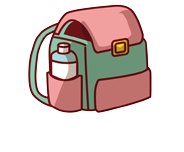 在這部影片中，讓我們了解到如何預防地震以及地震所帶來的災害，而2016年維冠大樓倒塌以及2018年的花蓮地震，其中的畫面更是讓人怵目驚心。處在太平洋火山帶上的台灣，無時無刻都有可能發生規模較大的地震，如果平時沒有準備，到時候真的遇上了便會手足無措，後果更是不堪設想。可以透過平時確認大樓逃生路線，以及與家人討論緊急避難包裡面要裝甚麼物資或是照明燈之類的還有放置位置，並且放在家裡的特定角落，等到需要用到時才能很快找到並發揮緊急避難包的效用。另外，原本以為地震發生時盡量要往外跑，害怕家裡天花板砸下來，然後把人都掩埋，但看完影片後才知道，地震發生時，原來天花板不會是最先倒塌的，而是其他的物品會掉落，而在這時跑出去就很有可能會被砸到，因此造成受傷，所以當地震時我們最先要找地方掩護，這樣就可以避免嚴重的意外發生。臺灣是個多地震的國家，從小我們就被灌輸著充足的防災知識，但絕對不僅僅於此，就算到了高中學校還是會訓練我們防災的能力，代表防災不是學會就好的，而是要練到熟練，畢竟地震沒有提示，災難也沒有重來的選擇，所以我們必須通過宣導及影片了解各種防災的方法，並在危急時刻學以致用，這是最重要的。面對頻繁的災害，防震知識非常的重要！ 所謂「預防重於治療」，重視事前預防勝於災後的補救，平時能注意自宅建物結構安全，做好屋內安全總檢點，家中準備「緊急儲備品」及「緊急避難包」，對地震有多一些的瞭解，平時做好防災應變的準備，提升地震發生時的應變能力，當災害發生時，則必能將地震造成的傷亡與損失降低至最小程度。